Praca kontrolna z matematyki – semestr 4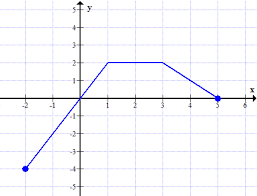 Podaj współrzędne dwóch punktów należących do wykresu.Odczytaj z wykresu:Dziedzinę funkcjiZbiór wartościMiejsca zeroweArgumenty dla których funkcja przyjmuje wartości dodatnieArgumenty dla których funkcja przyjmuje wartości ujemnePrzedziały monotonicznościNa podstawie wykresu z góry naszkicuj wykresy funkcjiG(x) = f(x-1)H(x) = -f(x)Napisz wzór funkcji g(x) powstałej w wynikuPrzesunięcia wykresu funkcji f(x) = x2 + 3 o 3 jednostki w dółSymetrii wykresu funkcji f(x) = -2x + 2 względem osi OYPodaną funkcję kwadratową przedstaw w postaci kanonicznej i iloczynowej. Podaj miejsca zerowe tej funkcji oraz współrzędne wierzchołka paraboli będącej wykresem tej funkcji. Naszkicuj jej wykres. Naszkicuj wykresy funkcji f(x) = -x2 + 1 i g(x) = x – 5 i odczytaj rozwiązanie nierówności  -x2 + 1 ≥ x – 5.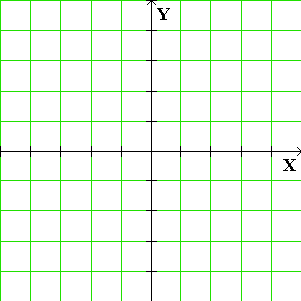 